ОБЩИЕ СВЕДЕНИЯ Учебная дисциплина «Конструктивное моделирование одежды» изучается в шестом и седьмом семестрах.Курсовой проект предусмотрен в седьмом семестре.Формы промежуточной аттестации: Место учебной дисциплины в структуре ОПОПУчебная дисциплина «Конструктивное моделирование одежды» относится к части, формируемой участниками образовательных отношений.Основой для освоения дисциплины являются результаты обучения по предшествующим дисциплинам и практикам:основы прикладной антропологии и биомеханики;технология швейных изделий;материалы для швейных изделий и конфекционирование;конструирование швейных изделий.Результаты обучения по учебной дисциплине, используются при изучении следующих дисциплин и прохождения практик:конструкторско-технологическая подготовка швейного производства;проектирование швейных изделий в САПР;производственная практика. Преддипломная практика;производственная практика. Научно-исследовательская работа.ЦЕЛИ И ПЛАНИРУЕМЫЕ РЕЗУЛЬТАТЫ ОБУЧЕНИЯ ПО ДИСЦИПЛИНЕЦелями изучения дисциплины «Конструктивное моделирование одежды» являются:освоение современных приемов и методов конструктивного моделирования одежды различных покроев;формирование навыков выполнения проектных работ при создании новых моделей одежды;формирование навыков научно-теоретического подхода к решению задач профессиональной направленности и практического их использования в дальнейшей профессиональной деятельности;формирование у обучающихся компетенций, установленных образовательной программой в соответствии с ФГОС ВО по данной дисциплине. формирование у обучающихся компетенций, установленных образовательной программой в соответствии с ФГОС ВО по данной дисциплине. Результатом обучения по учебной дисциплине является овладение обучающимися знаниями, умениями, навыками и опытом деятельности, характеризующими процесс формирования компетенций и обеспечивающими достижение планируемых результатов освоения учебной дисциплины.Формируемые компетенции, индикаторы достижения компетенций, соотнесённые с планируемыми результатами обучения по дисциплине:СТРУКТУРА И СОДЕРЖАНИЕ УЧЕБНОЙ ДИСЦИПЛИНЫОбщая трудоёмкость учебной дисциплины по учебному плану составляет:Структура учебной дисциплины для обучающихся по видам занятий (очно-заочная форма обучения)Структура учебной дисциплины для обучающихся по разделам и темам дисциплины: (очная форма обучения)Краткое содержание учебной дисциплиныОрганизация самостоятельной работы обучающихсяСамостоятельная работа студента – обязательная часть образовательного процесса, направленная на развитие готовности к профессиональному и личностному самообразованию, на проектирование дальнейшего образовательного маршрута и профессиональной карьеры.Самостоятельная работа обучающихся по дисциплине организована как совокупность аудиторных и внеаудиторных занятий и работ, обеспечивающих успешное освоение дисциплины. Аудиторная самостоятельная работа обучающихся по дисциплине выполняется на учебных занятиях под руководством преподавателя и по его заданию. Аудиторная самостоятельная работа обучающихся входит в общий объем времени, отведенного учебным планом на аудиторную работу, и регламентируется расписанием учебных занятий. Внеаудиторная самостоятельная работа обучающихся – планируемая учебная, научно-исследовательская, практическая работа обучающихся, выполняемая во внеаудиторное время по заданию и при методическом руководстве преподавателя, но без его непосредственного участия, расписанием учебных занятий не регламентируется.Внеаудиторная самостоятельная работа обучающихся включает в себя:подготовку к лекциям, практическим и лабораторным занятиям, зачетам, экзаменам;изучение учебных пособий;подготовка к выполнению лабораторных работ и отчетов по ним;подготовка к промежуточной аттестации в течение семестра.Самостоятельная работа обучающихся с участием преподавателя в форме иной контактной работы предусматривает групповую и (или) индивидуальную работу с обучающимися и включает в себя:проведение консультаций перед экзаменомПеречень разделов/тем/, полностью или частично отнесенных на самостоятельное изучение с последующим контролем:Применение электронного обучения, дистанционных образовательных технологийРеализация программы учебной дисциплины с применением электронного обучения и дистанционных образовательных технологий регламентируется действующими локальными актами университета.В электронную образовательную среду перенесены отдельные виды учебной деятельности:РЕЗУЛЬТАТЫ ОБУЧЕНИЯ ПО ДИСЦИПЛИНЕ, КРИТЕРИИ ОЦЕНКИ УРОВНЯ СФОРМИРОВАННОСТИ КОМПЕТЕНЦИЙ, СИСТЕМА И ШКАЛА ОЦЕНИВАНИЯСоотнесение планируемых результатов обучения с уровнями сформированности компетенцийОЦЕНОЧНЫЕ СРЕДСТВА ДЛЯ ТЕКУЩЕГО КОНТРОЛЯ УСПЕВАЕМОСТИ И ПРОМЕЖУТОЧНОЙ АТТЕСТАЦИИ, ВКЛЮЧАЯ САМОСТОЯТЕЛЬНУЮ РАБОТУ ОБУЧАЮЩИХСЯПри проведении контроля самостоятельной работы обучающихся, текущего контроля и промежуточной аттестации по учебной дисциплине «Конструктивное моделирование одежды» проверяется уровень сформированности у обучающихся компетенций и запланированных результатов обучения по дисциплине (модулю), указанных в разделе 2 настоящей программы.Формы текущего контроля успеваемости, примеры типовых заданий: Критерии, шкалы оценивания текущего контроля успеваемости:Промежуточная аттестация:Критерии, шкалы оценивания промежуточной аттестации учебной дисциплины:Система оценивания результатов текущего контроля и промежуточной аттестации.Оценка по дисциплине выставляется обучающемуся с учётом результатов текущей и промежуточной аттестации.Полученный совокупный результат конвертируется в пятибалльную систему оценок в соответствии с таблицей:ОБРАЗОВАТЕЛЬНЫЕ ТЕХНОЛОГИИРеализация программы предусматривает использование в процессе обучения следующих образовательных технологий:проблемная лекция;проектная деятельность;проведение интерактивных лекций;групповых дискуссий;анализ ситуаций и имитационных моделей;преподавание дисциплин (модулей) в форме курсов, составленных на основе результатов научных исследований, в том числе с учётом региональных особенностей профессиональной деятельности выпускников и потребностей работодателей;поиск и обработка информации с использованием сети Интернет;дистанционные образовательные технологии;применение электронного обучения;просмотр учебных фильмов с их последующим анализом;использование на лекционных занятиях видеоматериалов и наглядных пособий;самостоятельная работа в системе компьютерного тестирования;обучение в сотрудничестве (командная, групповая работа).ПРАКТИЧЕСКАЯ ПОДГОТОВКАПрактическая подготовка в рамках учебной дисциплины реализуется при выполнении курсового проекта, а также при проведении лабораторных работ, предусматривающих участие обучающихся в выполнении отдельных элементов работ, связанных с будущей профессиональной деятельностью.Проводятся отдельные занятия лекционного типа, которые предусматривают передачу учебной информации обучающимся, которая необходима для последующего выполнения практической работы. ОРГАНИЗАЦИЯ ОБРАЗОВАТЕЛЬНОГО ПРОЦЕССА ДЛЯ ЛИЦ С ОГРАНИЧЕННЫМИ ВОЗМОЖНОСТЯМИ ЗДОРОВЬЯПри обучении лиц с ограниченными возможностями здоровья и инвалидов используются подходы, способствующие созданию безбарьерной образовательной среды: технологии дифференциации и индивидуального обучения, применение соответствующих методик по работе с инвалидами, использование средств дистанционного общения, проведение дополнительных индивидуальных консультаций по изучаемым теоретическим вопросам и практическим занятиям, оказание помощи при подготовке к промежуточной аттестации.При необходимости рабочая программа дисциплины может быть адаптирована для обеспечения образовательного процесса лицам с ограниченными возможностями здоровья, в том числе для дистанционного обучения.Учебные и контрольно-измерительные материалы представляются в формах, доступных для изучения студентами с особыми образовательными потребностями с учетом нозологических групп инвалидов:Для подготовки к ответу на практическом занятии, студентам с ограниченными возможностями здоровья среднее время увеличивается по сравнению со средним временем подготовки обычного студента.Для студентов с инвалидностью или с ограниченными возможностями здоровья форма проведения текущей и промежуточной аттестации устанавливается с учетом индивидуальных психофизических особенностей (устно, письменно на бумаге, письменно на компьютере, в форме тестирования и т.п.). Промежуточная аттестация по дисциплине может проводиться в несколько этапов в форме рубежного контроля по завершению изучения отдельных тем дисциплины. При необходимости студенту предоставляется дополнительное время для подготовки ответа на зачете или экзамене.Для осуществления процедур текущего контроля успеваемости и промежуточной аттестации обучающихся создаются, при необходимости, фонды оценочных средств, адаптированные для лиц с ограниченными возможностями здоровья и позволяющие оценить достижение ими запланированных в основной образовательной программе результатов обучения и уровень сформированности всех компетенций, заявленных в образовательной программе.МАТЕРИАЛЬНО-ТЕХНИЧЕСКОЕ ОБЕСПЕЧЕНИЕ ДИСЦИПЛИНЫМатериально-техническое обеспечение дисциплины/модуля при обучении с использованием традиционных технологий обучения.Материально-техническое обеспечение учебной дисциплины при обучении с использованием электронного обучения и дистанционных образовательных технологий.Технологическое обеспечение реализации программы/модуля осуществляется с использованием элементов электронной информационно-образовательной среды университета.УЧЕБНО-МЕТОДИЧЕСКОЕ И ИНФОРМАЦИОННОЕ ОБЕСПЕЧЕНИЕ УЧЕБНОЙ ДИСЦИПЛИНЫ/УЧЕБНОГО МОДУЛЯИНФОРМАЦИОННОЕ ОБЕСПЕЧЕНИЕ УЧЕБНОГО ПРОЦЕССАРесурсы электронной библиотеки, информационно-справочные системы и профессиональные базы данных:Перечень программного обеспечения ЛИСТ УЧЕТА ОБНОВЛЕНИЙ РАБОЧЕЙ ПРОГРАММЫ УЧЕБНОЙ ДИСЦИПЛИНЫ/МОДУЛЯВ рабочую программу учебной дисциплины/модуля внесены изменения/обновления и утверждены на заседании кафедры:Министерство науки и высшего образования Российской ФедерацииМинистерство науки и высшего образования Российской ФедерацииФедеральное государственное бюджетное образовательное учреждениеФедеральное государственное бюджетное образовательное учреждениевысшего образованиявысшего образования«Российский государственный университет им. А.Н. Косыгина«Российский государственный университет им. А.Н. Косыгина(Технологии. Дизайн. Искусство)»(Технологии. Дизайн. Искусство)»Институт Технологический институт легкой промышленностиКафедраХудожественного моделирования, конструирования и технологии швейных изделийРАБОЧАЯ ПРОГРАММАУЧЕБНОЙ ДИСЦИПЛИНЫРАБОЧАЯ ПРОГРАММАУЧЕБНОЙ ДИСЦИПЛИНЫРАБОЧАЯ ПРОГРАММАУЧЕБНОЙ ДИСЦИПЛИНЫКонструктивное моделирование одеждыКонструктивное моделирование одеждыКонструктивное моделирование одеждыУровень образования бакалавриатбакалавриатНаправление подготовки29.03.05Конструирование изделий легкой промышленностиПрофильКонструирование и цифровое моделирование одеждыКонструирование и цифровое моделирование одеждыСрок освоения образовательной программы по очной форме обучения5 лет5 летФорма обученияОчно-заочнаяОчно-заочнаяРабочая программа учебной дисциплины «Конструктивное моделирование одежды» основной профессиональной образовательной программы высшего образования, рассмотрена и одобрена на заседании кафедры, протокол № 12 от 29.06.2021 г.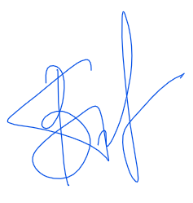 Рабочая программа учебной дисциплины «Конструктивное моделирование одежды» основной профессиональной образовательной программы высшего образования, рассмотрена и одобрена на заседании кафедры, протокол № 12 от 29.06.2021 г.Рабочая программа учебной дисциплины «Конструктивное моделирование одежды» основной профессиональной образовательной программы высшего образования, рассмотрена и одобрена на заседании кафедры, протокол № 12 от 29.06.2021 г.Рабочая программа учебной дисциплины «Конструктивное моделирование одежды» основной профессиональной образовательной программы высшего образования, рассмотрена и одобрена на заседании кафедры, протокол № 12 от 29.06.2021 г.Разработчики рабочей программы учебной дисциплины:Разработчики рабочей программы учебной дисциплины:Разработчики рабочей программы учебной дисциплины:Разработчики рабочей программы учебной дисциплины:профессорВ.В. Гетманцева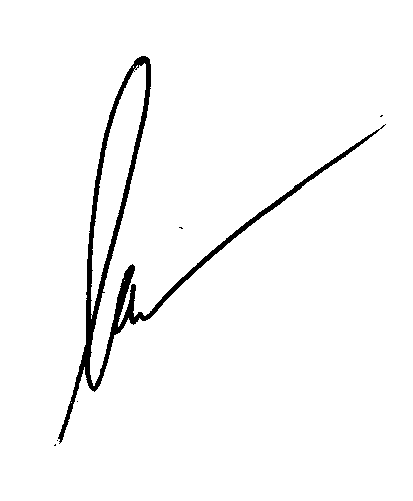 В.В. ГетманцевапрофессорЕ.В. Лунина Е.В. Лунина Заведующий кафедрой:Заведующий кафедрой:Г.П. Зарецкая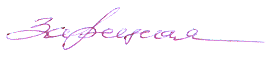 шестой семестр- экзамен седьмой семестр- экзаменКод и наименование компетенцииКод и наименование индикаторадостижения компетенцииПланируемые результаты обучения по дисциплинеПК-2. Способен разрабатывать конструкции швейных изделий различного ассортимента, отвечающие комплексу эксплуатационных требованийИД-ПК-2.2 Воплощение творческих замыслов в конструкции швейных изделий, отвечающие комплексу эксплуатационных требованийвыполняет конструктивное моделирование для воплощения творческих замыслов в конструкции швейных изделий, отвечающие комплексу эксплуатационных требований;выбирает оптимальные конструктивные и композиционные решения для создания безопасной, удобной, функциональной, практичной и эстетичной одежды;разрабатывает модельные конструкции швейных изделий на типовые и нетиповые фигурыПК-2. Способен разрабатывать конструкции швейных изделий различного ассортимента, отвечающие комплексу эксплуатационных требованийИД-ПК-2.4 Выбор оптимальных конструктивных и композиционных решений для создания безопасной, удобной, функциональной, практичной и эстетичной одеждывыполняет конструктивное моделирование для воплощения творческих замыслов в конструкции швейных изделий, отвечающие комплексу эксплуатационных требований;выбирает оптимальные конструктивные и композиционные решения для создания безопасной, удобной, функциональной, практичной и эстетичной одежды;разрабатывает модельные конструкции швейных изделий на типовые и нетиповые фигурыПК-2. Способен разрабатывать конструкции швейных изделий различного ассортимента, отвечающие комплексу эксплуатационных требованийИД-ПК-2.5Разработка модельных конструкции швейных изделий на типовые и нетиповые фигурывыполняет конструктивное моделирование для воплощения творческих замыслов в конструкции швейных изделий, отвечающие комплексу эксплуатационных требований;выбирает оптимальные конструктивные и композиционные решения для создания безопасной, удобной, функциональной, практичной и эстетичной одежды;разрабатывает модельные конструкции швейных изделий на типовые и нетиповые фигурыПК-3. Способен проводить критический анализ, модифицировать и дорабатывать существующие модели швейных изделий для обеспечения требуемой функциональности и эргономичностиИД-ПК-3.1 Модификация конструкции швейных изделий в соответствии с модными тенденциями, внедряемыми новыми материалами и технологиямимодифицирует модельные конструкции швейных изделий в соответствии с модными тенденциями, внедряемыми новыми материалами и технологиями;вносит предложения по изменению ассортимента, улучшению качества, образа, конструктивного решения одежды  в соответствии с новыми требованиями потребителей, производственными возможностями и новыми материаламиПК-3. Способен проводить критический анализ, модифицировать и дорабатывать существующие модели швейных изделий для обеспечения требуемой функциональности и эргономичностиИД-ПК-3.2 Внесение предложений по изменению ассортимента, улучшению качества, образа, конструкции и т.п. одежды   в соответствии с новыми требованиями потребителей, производственными возможностями и новыми материаламимодифицирует модельные конструкции швейных изделий в соответствии с модными тенденциями, внедряемыми новыми материалами и технологиями;вносит предложения по изменению ассортимента, улучшению качества, образа, конструктивного решения одежды  в соответствии с новыми требованиями потребителей, производственными возможностями и новыми материаламипо очно-заочной форме обучения8з.е.288час.Структура и объем дисциплиныСтруктура и объем дисциплиныСтруктура и объем дисциплиныСтруктура и объем дисциплиныСтруктура и объем дисциплиныСтруктура и объем дисциплиныСтруктура и объем дисциплиныСтруктура и объем дисциплиныСтруктура и объем дисциплиныСтруктура и объем дисциплиныОбъем дисциплины по семестрамформа промежуточной аттестациивсего, часКонтактная аудиторная работа, часКонтактная аудиторная работа, часКонтактная аудиторная работа, часКонтактная аудиторная работа, часСамостоятельная работа обучающегося, часСамостоятельная работа обучающегося, часСамостоятельная работа обучающегося, часОбъем дисциплины по семестрамформа промежуточной аттестациивсего, часлекции, часпрактические занятия, часлабораторные занятия, часпрактическая подготовка, часКурсовой проектсамостоятельная работа обучающегося, часпромежуточная аттестация, час6 семестрэкзамен144181870387 семестрэкзамен144171776538Всего:2883535713576Планируемые (контролируемые) результаты освоения: код(ы) формируемой(ых) компетенции(й) и индикаторов достижения компетенцийНаименование разделов, тем;форма(ы) промежуточной аттестацииВиды учебной работыВиды учебной работыВиды учебной работыВиды учебной работыСамостоятельная работа, часВиды и формы контрольных мероприятий, обеспечивающие по совокупности текущий контроль успеваемости;формы промежуточного контроля успеваемостиПланируемые (контролируемые) результаты освоения: код(ы) формируемой(ых) компетенции(й) и индикаторов достижения компетенцийНаименование разделов, тем;форма(ы) промежуточной аттестацииКонтактная работаКонтактная работаКонтактная работаКонтактная работаСамостоятельная работа, часВиды и формы контрольных мероприятий, обеспечивающие по совокупности текущий контроль успеваемости;формы промежуточного контроля успеваемостиПланируемые (контролируемые) результаты освоения: код(ы) формируемой(ых) компетенции(й) и индикаторов достижения компетенцийНаименование разделов, тем;форма(ы) промежуточной аттестацииЛекции, часПрактические занятия, часЛабораторные работы, часПрактическая подготовка, часСамостоятельная работа, часВиды и формы контрольных мероприятий, обеспечивающие по совокупности текущий контроль успеваемости;формы промежуточного контроля успеваемостиШестой семестрШестой семестрШестой семестрШестой семестрШестой семестрШестой семестрШестой семестрРаздел I. Общие принципы, приемы и методы конструктивного моделирования одежды (КМО).   Приёмы и методы КМО 1-го видаРаздел I. Общие принципы, приемы и методы конструктивного моделирования одежды (КМО).   Приёмы и методы КМО 1-го вида25Защита лабораторных работ.Защита расчетно-графических работИндивидуальное домашнее заданиеВзаимное оценивание ПК-2. :ИД-ПК-2.2ИД-ПК-2.4ИД-ПК-2.5ПК-3. :ИД-ПК-3.1ИД-ПК-3.2Тема 1.1  Изучение, анализ эскиза внешнего вида моделей женской одежды. Методы конструктивного моделирования одежды (КМО) 1-го вида: без изменения  силуэтной формы  базовой конструкции (БК) изделия  (простой перевод выта-чек; рельефы, кокетки изделия, проходящие и не проходящие через центр выпуклости фигуры).44Защита лабораторных работ.Защита расчетно-графических работИндивидуальное домашнее заданиеВзаимное оценивание ПК-2. :ИД-ПК-2.2ИД-ПК-2.4ИД-ПК-2.5ПК-3. :ИД-ПК-3.1ИД-ПК-3.2Тема 1.2  Художественно-конструктивное моделирование элементов без изменения  силуэтной формы БК изделия (воротников различных видов; карманов; планок; вырезов и отделки горловин и др.).44Защита лабораторных работ.Защита расчетно-графических работИндивидуальное домашнее заданиеВзаимное оценивание ПК-2. :ИД-ПК-2.2ИД-ПК-2.4ИД-ПК-2.5ПК-3. :ИД-ПК-3.1ИД-ПК-3.2Тема 1.3. Изучение, анализ эскиза внешнего вида моделей мужской одежды. Методы КМО 1-го вида: без изменения силуэтной формы БК изделия (лацкан, борт, воротник, карманы полочки; шлицы спинки и рукава).  22Защита лабораторных работ.Защита расчетно-графических работИндивидуальное домашнее заданиеВзаимное оцениваниеРаздел II. Приемы и методы КМО 2-го вида Раздел II. Приемы и методы КМО 2-го вида 25Защита лабораторных работ.Защита расчетно-графических работИндивидуальное домашнее заданиеВзаимное оценивание ПК-2. :ИД-ПК-2.2ИД-ПК-2.4ИД-ПК-2.5ПК-3. :ИД-ПК-3.1ИД-ПК-3.2Тема 2.1. Изучение, анализ эскизов моделей женской одежды. Методы КМО 2-го вида: параллельно-коническое расширение  с изменением силуэтной  формы БК изделия44Защита лабораторных работ.Защита расчетно-графических работИндивидуальное домашнее заданиеВзаимное оцениваниеРаздел III. Приемы и методы КМО 3-го видаРаздел III. Приемы и методы КМО 3-го вида20Защита лабораторных работ.Защита расчетно-графических работИндивидуальное домашнее заданиеВзаимное оцениваниеПК-2. :ИД-ПК-2.2ИД-ПК-2.4ИД-ПК-2.5ПК-3. :ИД-ПК-3.1ИД-ПК-3.2Тема 3.1 Изучение, анализ эскизов моделей изделий с рубашечными рукавами. Методы КМО 3-го вида: расширение (заужение) плечевого пояса одежды.44Защита лабораторных работ.Защита расчетно-графических работИндивидуальное домашнее заданиеВзаимное оцениваниеЭкзамен38Экзамен по билетамИТОГО за шестой семестр181870+38Седьмой семестрСедьмой семестрСедьмой семестрСедьмой семестрСедьмой семестрСедьмой семестрСедьмой семестрРаздел IV.  Приемы и методы КМО 4-видаРаздел IV.  Приемы и методы КМО 4-вида70Защита лабораторных работ.Защита расчетно-графических работ.Контрольная работаВзаимное оцениваниеПК-2. :ИД-ПК-2.2ИД-ПК-2.4ИД-ПК-2.5ПК-3. :ИД-ПК-3.1ИД-ПК-3.2Тема 4.1. КМ изделий со сложным покроем рукавов: «реглан» классических форм44Защита лабораторных работ.Защита расчетно-графических работ.Контрольная работаВзаимное оцениваниеПК-2. :ИД-ПК-2.2ИД-ПК-2.4ИД-ПК-2.5ПК-3. :ИД-ПК-3.1ИД-ПК-3.2Тема 4.2. КМ изделий со сложным покроем рукавов: цельнокроеных классических форм.   44Защита лабораторных работ.Защита расчетно-графических работ.Контрольная работаВзаимное оцениваниеПК-2. :ИД-ПК-2.2ИД-ПК-2.4ИД-ПК-2.5ПК-3. :ИД-ПК-3.1ИД-ПК-3.2Тема 4.3. КМ изделий со сложным покроем рукавов: цельнокроеных мягких форм.  33Защита лабораторных работ.Защита расчетно-графических работ.Контрольная работаВзаимное оцениваниеПК-2. :ИД-ПК-2.2ИД-ПК-2.4ИД-ПК-2.5ПК-3. :ИД-ПК-3.1ИД-ПК-3.2Тема 4.4. КМ изделий со сложным покроем рукавов: «реглан» мягких форм.   33Защита лабораторных работ.Защита расчетно-графических работ.Контрольная работаВзаимное оцениваниеПК-2. :ИД-ПК-2.2ИД-ПК-2.4ИД-ПК-2.5ПК-3. :ИД-ПК-3.1ИД-ПК-3.2Тема 4.5. КМ изделий со сложным покроем рукавов: комбинированный33Защита лабораторных работ.Защита расчетно-графических работ.Контрольная работаВзаимное оцениваниеЭкзамен38Экзамен по билетам  Курсовой  проект (КП)Курсовой  проект (КП)7Защита курсового проектаИТОГО за седьмой семестр171770+38+7ИТОГО за весь период3535218№ ппНаименование раздела и темы дисциплиныНаименование раздела и темы дисциплиныСодержание раздела (темы)Раздел I. Общие принципы, приемы и методы конструктивного моделирования одежды (КМО).   Приёмы и методы КМО 1-го видаРаздел I. Общие принципы, приемы и методы конструктивного моделирования одежды (КМО).   Приёмы и методы КМО 1-го видаРаздел I. Общие принципы, приемы и методы конструктивного моделирования одежды (КМО).   Приёмы и методы КМО 1-го видаРаздел I. Общие принципы, приемы и методы конструктивного моделирования одежды (КМО).   Приёмы и методы КМО 1-го вида Тема 1.1  Изучение, анализ эскиза внешнего вида моделей женской одежды. Методы КМО 1-го вида: без изменения  силуэтной формы  базовой конструкции (БК) изделия  (простой перевод вытачек; рельефы, кокетки изделия, проходящие и не проходящие через центр выпуклости фигуры).Изучение, анализ эскиза внешнего вида моделей женской одежды. Методы КМО 1-го вида: без изменения  силуэтной формы  базовой конструкции (БК) изделия  (простой перевод вытачек; рельефы, кокетки изделия, проходящие и не проходящие через центр выпуклости фигуры).Введение в предмет. Определение понятия конструктивное моделирование швейных изделий, обобщенная характеристика методов КМО.Анализ эскиза внешнего вида моделей женской одежды. Методы КМО 1-го вида: без изменения  силуэтной формы  базовой конструкции (БК) изделия  (простой перевод вытачек; рельефы, кокетки изделия, проходящие и не проходящие через центр выпуклости фигуры).Тема 1.2  Художественно-конструктивное моделирование элементов без изменения  силуэтной формы БК изделия (воротников различных видов; карманов; планок; вырезов и отделки горловин и др.).Художественно-конструктивное моделирование элементов без изменения  силуэтной формы БК изделия (воротников различных видов; карманов; планок; вырезов и отделки горловин и др.).Принципы и методики разработки чертежей МК воротников (стоек, шалевых, плоско-лежащих), вырезов и элементов отделки горловин (рюши, воланы, жабо и др.) одежды графическим и муляжным способами в соответствии с эскизом модели.Разработка МК женской плечевой одежды в соответствии с заданным эскизом.Тема 1.3Изучение, анализ эскиза внешнего вида моделей мужской одежды. Методы КМО 1-го вида: без изменения силуэтной формы БК изделия (лацкан, борт, воротник, карманы полочки; шлицы спинки и рукава).  Изучение, анализ эскиза внешнего вида моделей мужской одежды. Методы КМО 1-го вида: без изменения силуэтной формы БК изделия (лацкан, борт, воротник, карманы полочки; шлицы спинки и рукава).  Разработка чертежей МК мужской плечевой одежды в соответствии с эскизом моде-ли (лацкан-борт-воротник; карманы полочки). Правила изготовления макета модельной конструкции.Раздел II. Приемы и методы КМО 2-го вида Раздел II. Приемы и методы КМО 2-го вида Раздел II. Приемы и методы КМО 2-го вида Раздел II. Приемы и методы КМО 2-го вида  Тема 2.1 Тема 2.1Изучение, анализ эскизов моделей женской одежды. Методы КМО 2-го вида: параллельно-коническое расширение  с изменением силуэтной  формы БК изделияМетоды КМО 2-го вида: параллельно-коническое расширение  с изменением силуэтной  формы БК изделия.Принципы разработки чертежей МК женской поясной одежды с использованием параллельно-конического расширения деталей БК в соответствии с эскизом модели. Особенности изготовления и оценки качества посадки макета МК юбки.Раздел III. Приемы и методы КМО 3-го видаРаздел III. Приемы и методы КМО 3-го видаРаздел III. Приемы и методы КМО 3-го видаРаздел III. Приемы и методы КМО 3-го видаТема 3.1Тема 3.1Изучение, анализ эскизов моделей изделий с рубашечными рукавами. Методы КМО 3-го вида: расширение (заужение) плечевого пояса одежды.Характеристика покроя МК с рубашечным рукавом. Алгоритм КМ моделей изделий с рубашечными рукавами.Методы КМО 3-го вида: расширение (заужение) плечевого пояса одежды. Оценка качества посадки МК с рубашечным рукавом, характерные конструктивные дефекты и способы их устранения.  Раздел IV.  Приемы и методы КМО 4-видаРаздел IV.  Приемы и методы КМО 4-видаРаздел IV.  Приемы и методы КМО 4-видаРаздел IV.  Приемы и методы КМО 4-видаТема 4.1Тема 4.1КМ изделий со сложным покроем рукавов: «реглан» классических формХарактеристика покроя изделий со сложным покроем рукавов: «реглан» классических форм: особенности изображения на техническом эскизе, алгоритм КМ, проверка корректности выполненного моделирования, оценка качества посадки МК, характерные конструктивные дефекты и способы их устранения.  Тема 4.2Тема 4.2КМ изделий со сложным покроем рукавов: цельнокроеных классических форм.   Характеристика покроя изделий со сложным покроем рукавов: цельнокроеных классических форм: особенности изображения на техническом эскизе, алгоритм КМ, проверка корректности выполненного моделирования, оценка качества посадки МК, характерные конструктивные дефекты и способы их устранения.  Тема 4.3Тема 4.3КМ изделий со сложным покроем рукавов: цельнокроеных мягких форм.  Характеристика покроя изделий со сложным покроем рукавов: цельнокроеных мягких форм: особенности изображения на техническом эскизе, алгоритм КМ, проверка корректности выполненного моделирования, оценка качества посадки МК, характерные конструктивные дефекты и способы их устранения.  Тема 4.4Тема 4.4. КМ изделий со сложным покроем рукавов: «реглан» мягких форм.   Характеристика покроя изделий со сложным покроем рукавов: «реглан» мягких форм: особенности изображения на техническом эскизе, алгоритм КМ, проверка корректности выполненного моделирования, оценка качества посадки МК, характерные конструктивные дефекты и способы их устранения.  Тема 4.5.Тема 4.5.КМ изделий со сложным покроем рукавов: комбинированныйХарактеристика покроя изделий со сложным покроем рукавов: комбинированный: особенности изображения на техническом эскизе, алгоритм КМ, проверка корректности выполненного моделирования, оценка качества посадки МК, характерные конструктивные дефекты и способы их устранения.  № ппНаименование раздела /темы дисциплины  выносимые на самостоятельное изучениеЗадания для самостоятельной работыВиды и формы контрольных мероприятий(учитываются при проведении текущего контроля)Трудоемкость, часРаздел I. Общие принципы, приемы и методы конструктивного моделирования одежды (КМО).   Приёмы и методы КМО 1-го видаРаздел I. Общие принципы, приемы и методы конструктивного моделирования одежды (КМО).   Приёмы и методы КМО 1-го видаРаздел I. Общие принципы, приемы и методы конструктивного моделирования одежды (КМО).   Приёмы и методы КМО 1-го видаРаздел I. Общие принципы, приемы и методы конструктивного моделирования одежды (КМО).   Приёмы и методы КМО 1-го видаРаздел I. Общие принципы, приемы и методы конструктивного моделирования одежды (КМО).   Приёмы и методы КМО 1-го вида Тема 1.1  Изучение, анализ эскиза внешнего вида моделей женской одежды. Методы конструктивного моделирования одежды (КМО) 1-го вида: без изменения  силуэтной формы  базовой конструкции (БК) изделия  (простой перевод вытачек; рельефы, кокетки изделия, проходящие и не проходящие через центр выпуклости фигуры).Подготовка эскизов (фотографий) моделей женской и мужской одежды. Подготовка шаблонов деталей БК женского платья и мужского пиджака из бумаги (М 1:1).Разработка и завершение чертежей МК женской и мужской одежды (М 1:1) в соответствии с эскизами моделейПодготовка макетов из тканей (и бумаги) МК женской и мужской одежды  различных видов.Примерка макетов из ткани МК изделий, устранение конструктивных дефектов, внесение уточнений в чертежи МК женской и мужской одежды различных видовПодготовка к защите ЛРЗащита лабораторных работ.Защита расчетно-графических работ Взаимное оценивание10Тема 1.2  Художественно-конструктивное моделирование элементов без изменения  силуэтной формы БК изделия (воротников различных видов; карманов; планок; вырезов и отделки горловин и др.).Подготовка эскизов (фотографий) моделей женской и мужской одежды. Подготовка шаблонов деталей БК женского платья и мужского пиджака из бумаги (М 1:1).Разработка и завершение чертежей МК женской и мужской одежды (М 1:1) в соответствии с эскизами моделейПодготовка макетов из тканей (и бумаги) МК женской и мужской одежды  различных видов.Примерка макетов из ткани МК изделий, устранение конструктивных дефектов, внесение уточнений в чертежи МК женской и мужской одежды различных видовПодготовка к защите ЛРЗащита лабораторных работ.Защита расчетно-графических работ Взаимное оценивание15Тема 1.3Изучение, анализ эскиза внешнего вида моделей мужской одежды. Методы КМО 1-го вида: без изменения силуэтной формы БК изделия (лацкан, борт, воротник, карманы полочки; шлицы спинки и рукава).  Подготовка эскизов (фотографий) моделей женской и мужской одежды. Подготовка шаблонов деталей БК женского платья и мужского пиджака из бумаги (М 1:1).Разработка и завершение чертежей МК женской и мужской одежды (М 1:1) в соответствии с эскизами моделейПодготовка макетов из тканей (и бумаги) МК женской и мужской одежды  различных видов.Примерка макетов из ткани МК изделий, устранение конструктивных дефектов, внесение уточнений в чертежи МК женской и мужской одежды различных видовПодготовка к защите ЛРЗащита лабораторных работ.Защита расчетно-графических работ Взаимное оценивание10Раздел II. Приемы и методы КМО 2-го вида Раздел II. Приемы и методы КМО 2-го вида Раздел II. Приемы и методы КМО 2-го вида Раздел II. Приемы и методы КМО 2-го вида Раздел II. Приемы и методы КМО 2-го вида  Тема 2.1Изучение, анализ эскизов моделей женской одежды. Методы КМО 2-го вида: параллельно-коническое расширение  с изменением силуэтной  формы БК изделияПодготовка эскизов (фотографий) моделей женской  одежды. Разработка и завершение чертежей МК женской одежды (М 1:1) в соответствии с эскизами моделей.Подготовка макетов из тканей (и бумаги) МК женской одежды.Примерка макетов из ткани МК изделий, устранение конструктивных дефектов, внесение уточнений в чертежи МК.Подготовка к защите ЛР.Выполнение индивидуального домашнего задания.Защита лабораторных работ.Защита расчетно-графических работИндивидуальное домашнее заданиеВзаимное оценивание25Раздел III. Приемы и методы КМО 3-го видаРаздел III. Приемы и методы КМО 3-го видаРаздел III. Приемы и методы КМО 3-го видаРаздел III. Приемы и методы КМО 3-го видаРаздел III. Приемы и методы КМО 3-го видаТема 3.1Изучение, анализ эскизов моделей изделий с рубашечными рукавами. Методы КМО 3-го вида: расширение (заужение) плечевого пояса одежды.Подготовка эскизов (фотографий) моделей женской  одежды. Разработка и завершение чертежей МК женской одежды (М 1:1) в соответствии с эскизами моделей.Подготовка макетов из тканей (и бумаги) МК женской одежды.Примерка макетов из ткани МК изделий, устранение конструктивных дефектов, внесение уточнений в чертежи МК.Подготовка к защите ЛР.Защита лабораторных работ.Защита расчетно-графических работВзаимное оценивание20Раздел IV.  Приемы и методы КМО 4-видаРаздел IV.  Приемы и методы КМО 4-видаРаздел IV.  Приемы и методы КМО 4-видаРаздел IV.  Приемы и методы КМО 4-видаРаздел IV.  Приемы и методы КМО 4-видаТема 4.1КМ изделий со сложным покроем рукавов: «реглан» классических формПодготовка эскизов (фотографий) моделей женской  одежды. Разработка и завершение чертежей МК женской одежды (М 1:1) в соответствии с эскизами моделей.Подготовка макетов из тканей (и бумаги) МК женской одежды.Примерка макетов из ткани МК изделий, устранение конструктивных дефектов, внесение уточнений в чертежи МК.Подготовка к защите ЛР.Защита лабораторных работ.Защита расчетно-графических работВзаимное оценивание10Тема 4.2КМ изделий со сложным покроем рукавов: цельнокроеных классических форм.   Подготовка эскизов (фотографий) моделей женской  одежды. Разработка и завершение чертежей МК женской одежды (М 1:1) в соответствии с эскизами моделей.Подготовка макетов из тканей (и бумаги) МК женской одежды.Примерка макетов из ткани МК изделий, устранение конструктивных дефектов, внесение уточнений в чертежи МК.Подготовка к защите ЛР.Защита лабораторных работ.Защита расчетно-графических работВзаимное оценивание10Тема 4.3КМ изделий со сложным покроем рукавов: цельнокроеных мягких форм.  Подготовка эскизов (фотографий) моделей женской  одежды. Разработка и завершение чертежей МК женской одежды (М 1:1) в соответствии с эскизами моделей.Подготовка макетов из тканей (и бумаги) МК женской одежды.Примерка макетов из ткани МК изделий, устранение конструктивных дефектов, внесение уточнений в чертежи МК.Подготовка к защите ЛР.Защита лабораторных работ.Защита расчетно-графических работВзаимное оценивание20Тема 4.4. КМ изделий со сложным покроем рукавов: «реглан» мягких форм.   Подготовка эскизов (фотографий) моделей женской  одежды. Разработка и завершение чертежей МК женской одежды (М 1:1) в соответствии с эскизами моделей.Подготовка макетов из тканей (и бумаги) МК женской одежды.Примерка макетов из ткани МК изделий, устранение конструктивных дефектов, внесение уточнений в чертежи МК.Подготовка к защите ЛР.Защита лабораторных работ.Защита расчетно-графических работВзаимное оценивание15Тема 4.5.КМ изделий со сложным покроем рукавов: комбинированныйПодготовка эскизов (фотографий) моделей женской  одежды. Разработка и завершение чертежей МК женской одежды (М 1:1) в соответствии с эскизами моделей.Подготовка макетов из тканей (и бумаги) МК женской одежды.Примерка макетов из ткани МК изделий, устранение конструктивных дефектов, внесение уточнений в чертежи МК.Подготовка к защите ЛР.Защита лабораторных работ.Защита расчетно-графических работВзаимное оценивание15Курсовой проект (КП)Выполнение КПЗащита КП7использованиеЭО и ДОТиспользование ЭО и ДОТобъем, часвключение в учебный процесссмешанное обучение6 семестрВ соответствии с расписанием учебных занятий.Организация самостоятельной работы обучающегося, включая контроль знаний обучающегосясмешанное обучениелекции10В соответствии с расписанием учебных занятий.Организация самостоятельной работы обучающегося, включая контроль знаний обучающегосясмешанное обучениесамостоятельная работа студентов49В соответствии с расписанием учебных занятий.Организация самостоятельной работы обучающегося, включая контроль знаний обучающегосясмешанное обучение7 семестр10В соответствии с расписанием учебных занятий.Организация самостоятельной работы обучающегося, включая контроль знаний обучающегосясмешанное обучениесамостоятельная работа студентов33В соответствии с расписанием учебных занятий.Организация самостоятельной работы обучающегося, включая контроль знаний обучающегосяУровни сформированности компетенцийИтоговое количество балловв 100-балльной системепо результатам текущей и промежуточной аттестацииОценка в пятибалльной системепо результатам текущей и промежуточной аттестацииПоказатели уровня сформированности Показатели уровня сформированности Показатели уровня сформированности Уровни сформированности компетенцийИтоговое количество балловв 100-балльной системепо результатам текущей и промежуточной аттестацииОценка в пятибалльной системепо результатам текущей и промежуточной аттестацииуниверсальнойкомпетенцииобщепрофессиональной(-ых) компетенцийпрофессиональной(-ых)компетенции(-й)Уровни сформированности компетенцийИтоговое количество балловв 100-балльной системепо результатам текущей и промежуточной аттестацииОценка в пятибалльной системепо результатам текущей и промежуточной аттестацииПК-2. :ИД-ПК-2.2ИД-ПК-2.4ИД-ПК-2.5ПК-3. :ИД-ПК-3.1ИД-ПК-3.2высокий85 – 100отлично/зачтено (отлично)/зачтеноОбучающийся:- способен грамотно разрабатывать конструкции швейных изделий различного ассортимента, отвечающие комплексу эксплуатационных требований;- показывает высокие способности в переводе художественных эскизов в технические эскизы, содержащие четкую прорисовку модельных особенностей, с сохранением морфологических характеристик;- демонстрирует системный подход в воплощении творческих замыслов в конструкции швейных изделий, отвечающие комплексу эксплуатационных требований;- грамотно применяет при разработке конструкций швейных изделий анатомо-физиологических, антропометрических и биомеханических основ проектирования;- свободно осуществляет выбор оптимальных конструктивных и композиционных решений для создания безопасной, удобной, функциональной, практичной и эстетичной одежды;- способен проводить критический анализ, модифицировать и дорабатывать существующие модели швейных изделий для обеспечения требуемой функциональности и эргономичности;- показывает четкие системные знания в выявлении и устранении дефектов посадки одежды на типовые и нетиповые фигуры.повышенный65 – 84хорошо/зачтено (хорошо)/зачтено Обучающийся:- способен грамотно с негрубыми ошибками разрабатывать конструкции швейных изделий различного ассортимента, отвечающие комплексу эксплуатационных требований;- показывает способности в переводе художественных эскизов в технические эскизы, содержащие прорисовку модельных особенностей, с некоторыми неточностями;- подробно с некоторыми неточностями применяет при разработке конструкций швейных изделий анатомо-физиологических, антропометрических и биомеханических основ проектирования;- ориентируется в вариантах выбора оптимальных конструктивных и композиционных решений для создания безопасной, удобной, функциональной, практичной и эстетичной одежды;- способен проводить критический анализ, модифицировать и дорабатывать существующие модели швейных изделий для обеспечения требуемой функциональности и эргономичности, не допуская грубых неточностейбазовый41 – 64удовлетворительно/зачтено (удовлетворительно)/зачтеноОбучающийся:- способен разрабатывать конструкции швейных изделий различного ассортимента, используя методический материал;демонстрирует фрагментарные знания по дисциплине;- ответ отражает знания на базовом уровне теоретического и практического материала в объеме, необходимом для дальнейшей учебы и предстоящей работы по профилю обучениянизкий0 – 40неудовлетворительно/не зачтеноОбучающийся:демонстрирует фрагментарные знания теоретического и практического материал, допускает грубые ошибки при его изложении на занятиях и в ходе промежуточной аттестации;испытывает серьёзные затруднения в применении теоретических положений при решении практических задач профессиональной направленности стандартного уровня сложности, не владеет необходимыми для этого навыками и приёмами;не способен выполнить анализ конструкции швейного изделия, технологического процесса производства; выполняет задания только по образцу и под руководством преподавателя;ответ отражает отсутствие знаний на базовом уровне теоретического и практического материала в объеме, необходимом для дальнейшей учебы.Обучающийся:демонстрирует фрагментарные знания теоретического и практического материал, допускает грубые ошибки при его изложении на занятиях и в ходе промежуточной аттестации;испытывает серьёзные затруднения в применении теоретических положений при решении практических задач профессиональной направленности стандартного уровня сложности, не владеет необходимыми для этого навыками и приёмами;не способен выполнить анализ конструкции швейного изделия, технологического процесса производства; выполняет задания только по образцу и под руководством преподавателя;ответ отражает отсутствие знаний на базовом уровне теоретического и практического материала в объеме, необходимом для дальнейшей учебы.Обучающийся:демонстрирует фрагментарные знания теоретического и практического материал, допускает грубые ошибки при его изложении на занятиях и в ходе промежуточной аттестации;испытывает серьёзные затруднения в применении теоретических положений при решении практических задач профессиональной направленности стандартного уровня сложности, не владеет необходимыми для этого навыками и приёмами;не способен выполнить анализ конструкции швейного изделия, технологического процесса производства; выполняет задания только по образцу и под руководством преподавателя;ответ отражает отсутствие знаний на базовом уровне теоретического и практического материала в объеме, необходимом для дальнейшей учебы.№ ппФормы текущего контроляПримеры типовых заданий1Защита Расчетно-графических работПеречень вопросов для защиты расчетно-графических работОценка качества модельной конструкции (МК) женского платья с рельефами (кокетками), проходящими через центры выпуклости фигуры в соответствии с эскизами. Оценка качества МК женского платья с рельефами (кокетками), не проходящими через центры выпуклости фигуры в соответствии с эскизами. Оценка качества посадки макета МК женской юбки. Внесение уточнений в чертёж МК после примерки макета из ткани изделия в соответствии с эскизами. Оценка качества макетов из бумаги и ткани МК воротников изделий в соответствии с эскизами.2Защита лабораторных работВопросы для подготовки к защите лабораторных  работ: Правила расчета горизонтального масштабного коэффициента для определения модельных особенностей.Правила расчета вертикального масштабного коэффициента для определения модельных особенностей. Алгоритм расчета модельных особенностей.3Индивидуальное домашнее заданиеПример индивидуального домашнего задания:1. Разработка чертежа МК женского платья на типовую фигуру (М 1:5) в соответствии с фотографическим изображением модели.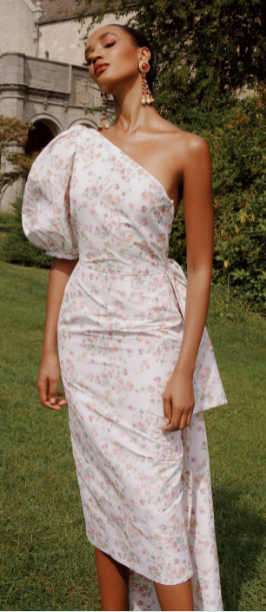 2. Разработка чертежа МК женской юбки на типовую фигуру (М 1:5) в соответствии с эскизом модели.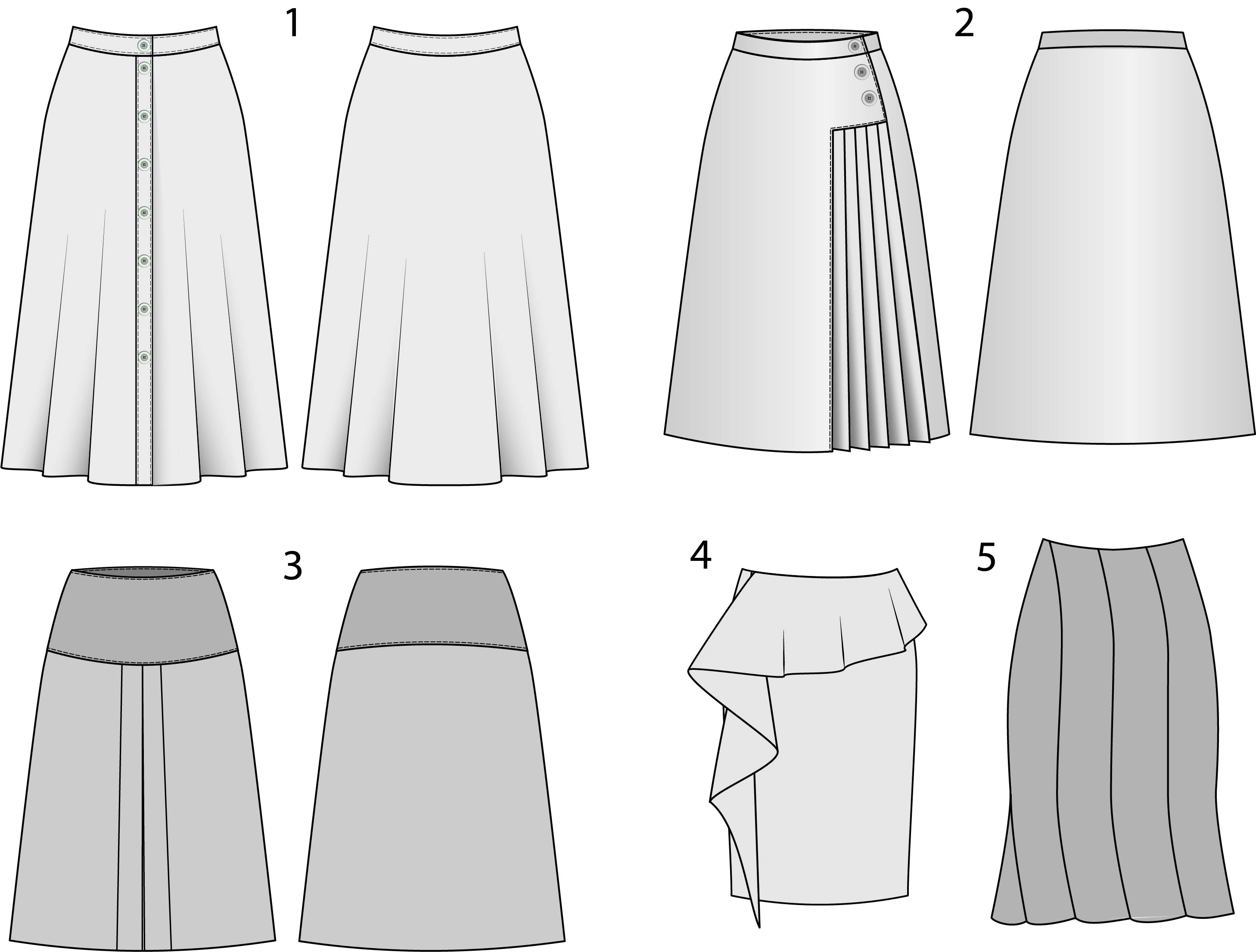 3.Разработка чертежа МК женской блузы с рубашечными рукавами на типовую фигуру (М 1:5) в соответствии с фотографическим изображением модели.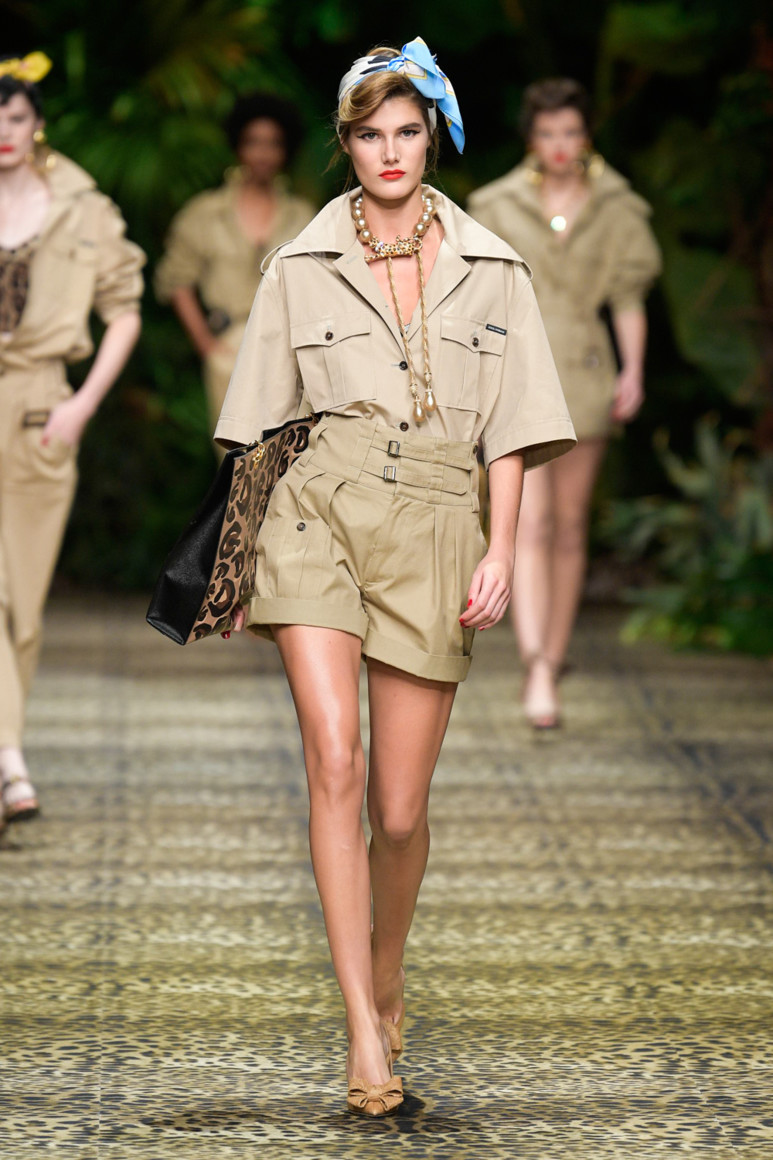 4Контрольная работаПример задания на контрольную работу:Дать описание двух предложенных моделей.Разработать технические эскизы на условно-пропорциональной фигуре.Рассчитать горизонтальный и вертикальный масштабные коэффициенты  для расчета модельных особенностей (для двух заданных моделей).Рассчитать модельные особенности (для двух заданных моделей).Разработать две модельные конструкции женских плечевых изделий на основе заданных фотографических изображений. Задание можно выполнить в уменьшенном масштабе (1:4 или 1:5 на белом листе бумаги А4)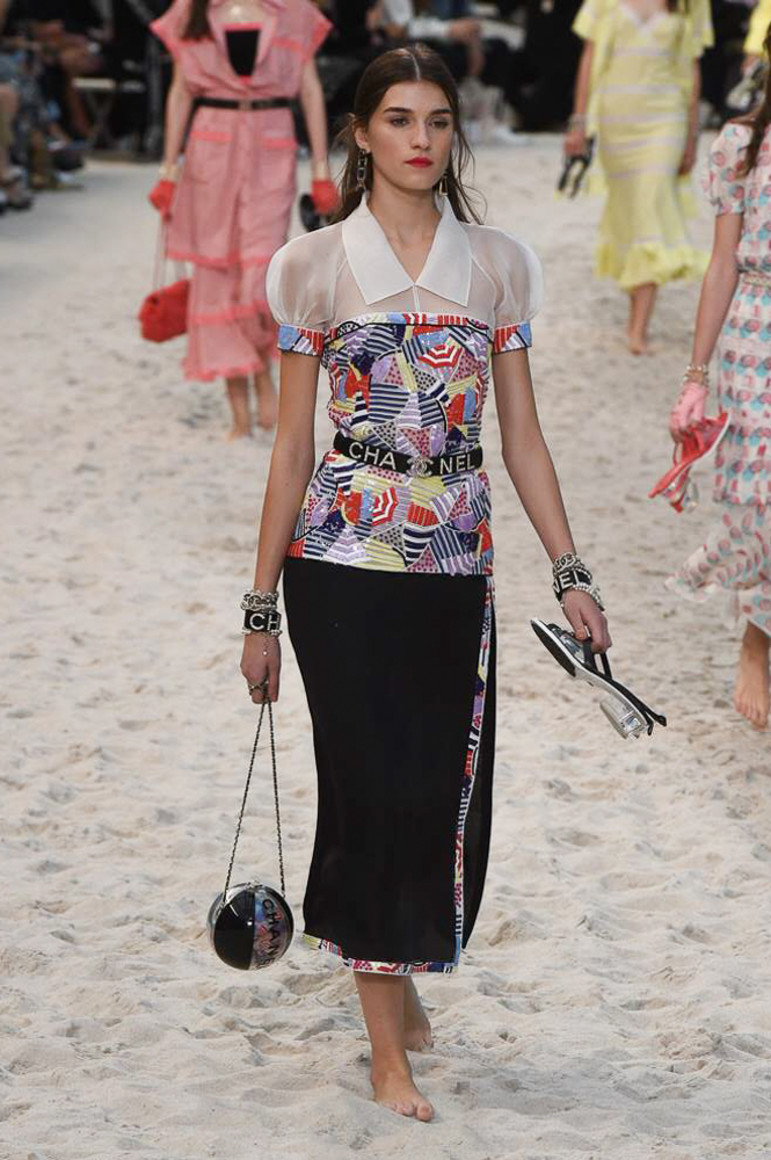 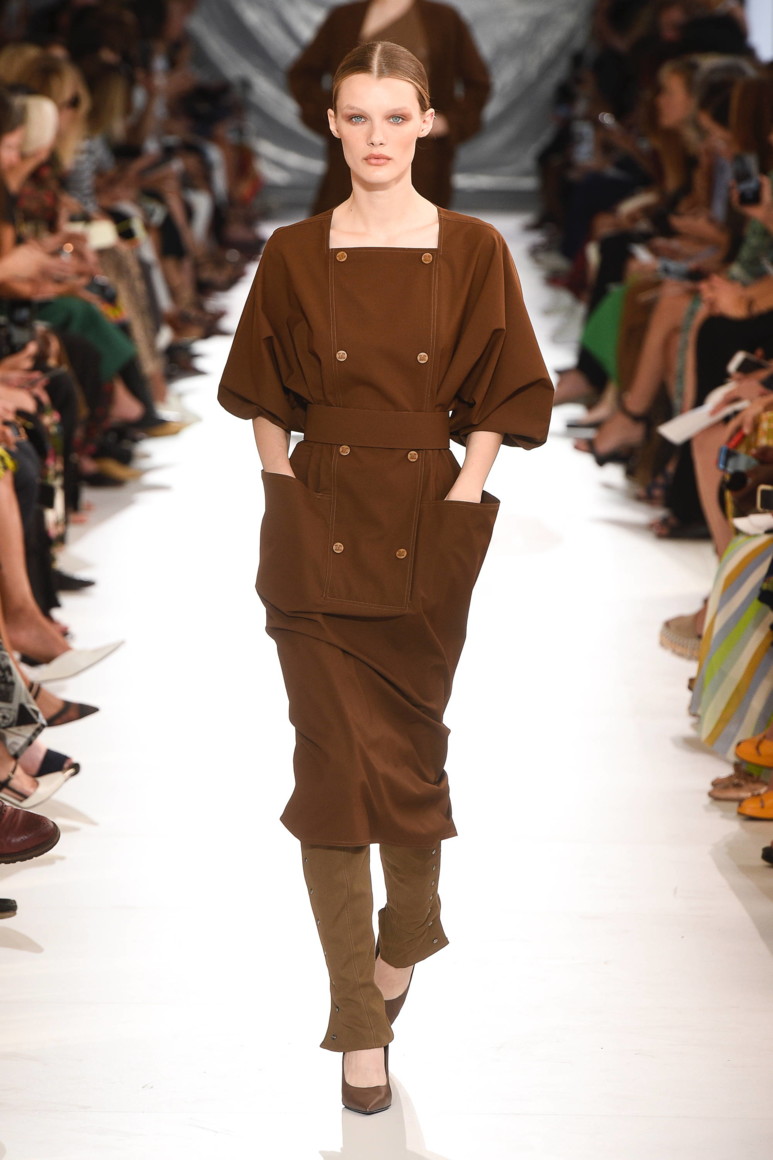 5Взаимное оцениваниеЗадание для выполнения взаимного оценивания:Работа выполняется в паре. Студенты выполняют проверку и оценивание выполненных лабораторных работ друг у друга. Проверку следует выполнять по следующим пунктам:- Полнота пояснительной записки к ЛР;- Корректность изображения технического эскиза;- Правильность построения чертежей МК в соответствии с техническим эскизом и комплексом эксплуатационных требований;- Качество посадки макета на индивидуальную фигуру человека.6Защита КППеречень тем курсовых проектовРазработка модельной конструкции женского жакета из шерстяной ткани.Разработка модельной конструкции женского жакета с цельнокроеными рукавами отвесной формы.Разработка модельной конструкции женского жакета с цельнокроеными рукавами мягкой формы.Разработка модельной конструкции женского жакета с рукавами покроя реглан мягкой формы.Разработка модельной конструкции женского пальто с цельнокроеными рукавами мягкой формы.Разработка модельной конструкции женского пальто с рукавами реглан мягкой формы.Разработка модельной конструкции мужского пальто с рукавами реглан мягкой формы.Разработка модельной конструкции детской утепленной куртки.Разработка модельной конструкции детской ветровки.Разработка модельной конструкции детского демисезонного пальто.Разработка модельной конструкции мужской зимней куртки.Разработка модельной конструкции мужской ветровки.Наименование оценочного средства (контрольно-оценочного мероприятия)Критерии оцениванияШкалы оцениванияШкалы оцениванияНаименование оценочного средства (контрольно-оценочного мероприятия)Критерии оценивания100-балльная системаПятибалльная системаЗащита лабораторных работРабота выполнена полностью. Нет ошибок в логических рассуждениях. Возможно наличие одной неточности или описки, не являющиеся следствием незнания или непонимания учебного материала. Обучающийся показал полный объем знаний, умений в освоении пройденных тем и применение их на практике.4-5 баллов5Защита лабораторных работРабота выполнена полностью, но обоснований шагов решения недостаточно. Допущена одна ошибка или два-три недочета.3 балла4Защита лабораторных работДопущены более одной ошибки или более двух-трех недочетов.2 балла3Защита лабораторных работРабота выполнена не полностью. Допущены грубые ошибки.1 балл2Защита лабораторных работРабота не выполнена.0 баллов2Взаимное оцениваниеРабота проверена полностью. Нет ошибок в логических рассуждениях. Возможно наличие одной неточности или описки, не являющиеся следствием незнания или непонимания учебного материала. Обучающийся показал полный объем знаний, умений в освоении пройденных тем и применение их на практике4 балла5Взаимное оцениваниеРабота проверена полностью, но обоснований шагов решения недостаточно. Допущена одна ошибка или два-три недочета.3 балла4Взаимное оцениваниеПри проверке допущены более одной ошибки или более двух-трех недочетов.2 балла3Взаимное оцениваниеРабота проверена не полностью. Допущены грубые ошибки1 балл2Взаимное оцениваниеРабота не проверена0 баллов2Индивидуальное домашнее заданиеРабота проверена полностью. Нет ошибок в логических рассуждениях. Возможно наличие одной неточности или описки, не являющиеся следствием незнания или непонимания учебного материала. Обучающийся показал полный объем знаний, умений в освоении пройденных тем и применение их на практике4-5 баллов5Индивидуальное домашнее заданиеРабота проверена полностью, но обоснований шагов решения недостаточно. Допущена одна ошибка или два-три недочета.3 балла4Индивидуальное домашнее заданиеПри проверке допущены более одной ошибки или более двух-трех недочетов.2 балла3Индивидуальное домашнее заданиеРабота проверена не полностью. Допущены грубые ошибки0-1 балл2Контрольная работаРабота проверена полностью. Нет ошибок в логических рассуждениях. Возможно наличие одной неточности или описки, не являющиеся следствием незнания или непонимания учебного материала. Обучающийся показал полный объем знаний, умений в освоении пройденных тем и применение их на практике4-5 баллов5Контрольная работаРабота проверена полностью, но обоснований шагов решения недостаточно. Допущена одна ошибка или два-три недочета.3 балла4Контрольная работаПри проверке допущены более одной ошибки или более двух-трех недочетов.2 балла3Контрольная работаРабота проверена не полностью. Допущены грубые ошибки0-1 балл2Форма промежуточной аттестацииТиповые контрольные задания и иные материалыдля проведения промежуточной аттестации:Экзамен 6 семестрВ письменной форме по билетамПеречень вопросов для подготовки к экзамену: 1. Перечислите четыре основных вида конструктивного моделирования одежды с ис-пользованием чертежа БК изделия (ответ проиллюстрируйте, М 1:4).2. Конструктивное моделирование чертежа БК без изменения силуэтной формы изделия: центральная и смещѐнная застежки и планки с расстановкой пуговиц и петель (горизонтальных, вертикальных и наклонных), прорезные и накладные карманы, односторонние и двусторонние за-утюженные складки и др. (ответ проиллюстрируйте, М 1:4).3. Конструктивное моделирование чертежа БК без изменения силуэтной формы изделия: простой перевод исходной вытачки в новые прямо- или криволинейные положения; два варианта веерного раскрытия исходной вытачки Виды вытачек, варианты оформления их сторон, внутренних и внешних углов с учетом способов заутюживания (ответ проиллюстрируйте, М 1:4).4. Конструктивное моделирование чертежа БК плечевого изделия без изменения силуэтной формы: рельефы и кокетки, проходящие через центр выпуклости фигуры (ответ проиллюстрируйте, М 1:4).5. Конструктивное моделирование чертежа БК без изменения силуэтной формы изделия: рельефы и кокетки, не проходящие через центр выпуклости фигуры (ответ проиллюстрируйте, М 1:4).6. Конструктивное моделирование чертежа БК поясного изделия с изменением силуэтной формы: четыре вида конического расширения (ответ проиллюстрируйте, М 1:4).7. Конструктивное моделирование чертежа БК поясного изделия с изменением силуэтной формы: параллельное и параллельно-коническое расширение при использовании не заутюженных складок и сборки (ответ проиллюстрируйте, М 1:4).8. Методы конструктивного моделирования ширины плечевого пояса чертежа БК изделия: расширение или заужение (ответ проиллюстрируйте, М 1:4).9. Конструктивное моделирование чертежа БК плечевого изделия с рубашечными рукавами: подготовка становой части и рукава для пристраивания элементов углублѐнной проймы (ответ проиллюстрируйте, М 1:4).10. Конструктивное моделирование чертежа БК втачного рукава изделия: параллельное и коническое расширение (ответ проиллюстрируйте, М 1:4).11. Этапы моделирования воротников различных форм муляжным способом из бумаги с использованием манекена фигуры (ответ проиллюстрируйте, М 1:4).12. Конструирование воротников-стоек различных видов графическим способом при использовании чертежа БК изделия (ответ проиллюстрируйте, М 1:4).13. Требования к внешней форме пиджачного воротника. Особенности конструкции и способы построения пиджачного воротника, лацкана и борта изделия с центральной застѐжкой на чертеже БК (ответ проиллюстрируйте, М 1:4).14. Требования к внешней форме пиджачного воротника. Особенности конструкции и способы построения пиджачного воротника, лацкана и борта изделия со смещенной застѐжкой на чертеже БК изделия (ответ проиллюстрируйте, М 1:4).Примеры экзаменационных билетовЭкзамен 6 семестр В письменной форме по билетамПеречень вопросов для подготовки к экзамену: 1. Конструктивное моделирование чертежа БК плечевого изделия с рукавами покроя реглан отвесной формы  (ответ проиллюстрируйте, М 1:4).2. Конструктивное моделирование чертежа БК плечевого изделия с рукавами покроя реглан мягкой формы  (ответ проиллюстрируйте, М 1:4).3. Конструктивное моделирование чертежа БК плечевого изделия с цельнокроеными рукавами мягкой формы  (ответ проиллюстрируйте, М 1:4).4. Конструктивное моделирование чертежа БК плечевого изделия с цельнокроеным рукавом и ластовицей  (ответ проиллюстрируйте, М 1:4).5. Конструктивное моделирование чертежа БК плечевого изделия с цельнокроеным рукавом и отрезным бочком  (ответ проиллюстрируйте, М 1:4).Примеры экзаменационных билетовФорма промежуточной аттестацииКритерии оцениванияШкалы оцениванияШкалы оцениванияНаименование оценочного средстваКритерии оценивания100-балльная системаПятибалльная системаЭкзамен:письменныйРаспределение баллов по вопросам билета:  1 вопрос: 0 – 25 баллов2-й вопрос: 0 – 25 балловОбучающийся:демонстрирует знания, отличающиеся глубиной и содержательностью, дает полный исчерпывающий ответ, как на основные вопросы билета, так и на дополнительные;свободно владеет научными понятиями, ведет диалог и вступает в научную дискуссию;способен к интеграции знаний по определенной теме, структурированию ответа, к анализу положений существующих теорий, научных школ, направлений по вопросу билета;логично и доказательно раскрывает проблему, предложенную в билете;свободно выполняет практические задания повышенной сложности, предусмотренные программой, демонстрирует системную работу с основной и дополнительной литературой.Ответ не содержит фактических ошибок и характеризуется глубиной, полнотой, уверенностью суждений, иллюстрируется примерами, в том числе из собственной практики.21-25 баллов5Экзамен:письменныйРаспределение баллов по вопросам билета:  1 вопрос: 0 – 25 баллов2-й вопрос: 0 – 25 балловОбучающийся:показывает достаточное знание учебного материала, но допускает несущественные фактические ошибки, которые способен исправить самостоятельно, благодаря наводящему вопросу;недостаточно раскрыта проблема по одному из вопросов билета;недостаточно логично построено изложение вопроса;успешно выполняет предусмотренные в программе практические задания средней сложности, активно работает с основной литературой,демонстрирует, в целом, системный подход к решению практических задач, к самостоятельному пополнению и обновлению знаний в ходе дальнейшей учебной работы и профессиональной деятельности. В ответе раскрыто, в основном, содержание билета, имеются неточности при ответе на дополнительные вопросы.16 – 20 баллов4Экзамен:письменныйРаспределение баллов по вопросам билета:  1 вопрос: 0 – 25 баллов2-й вопрос: 0 – 25 балловОбучающийся:показывает знания фрагментарного характера, которые отличаются поверхностностью и малой содержательностью, допускает фактические грубые ошибки;не может обосновать закономерности и принципы, объяснить факты, нарушена логика изложения, отсутствует осмысленность представляемого материала, представления о межпредметных связях слабые;справляется с выполнением практических заданий, предусмотренных программой, знаком с основной литературой, рекомендованной программой, допускает погрешности и ошибки при теоретических ответах и в ходе практической работы.Содержание билета раскрыто слабо, имеются неточности при ответе на основные и дополнительные вопросы билета, ответ носит репродуктивный характер. Неуверенно, с большими затруднениями9-15 баллов3Экзамен:письменныйРаспределение баллов по вопросам билета:  1 вопрос: 0 – 25 баллов2-й вопрос: 0 – 25 балловОбучающийся обнаруживает существенные пробелы в знаниях основного учебного материала, допускает принципиальные ошибки в выполнении предусмотренных программой практических заданий. На большую часть дополнительных вопросов по содержанию экзамена затрудняется дать ответ или не дает верных ответов.0-8 баллов2Форма контроля100-балльная система Пятибалльная системаТекущий контроль 5 семестр: -  защита отчета по лабораторным работам (разделы 1-3)0 - 25 балловзачтено/не зачтено- взаимное оценивание ЛР0-20 балловзачтено/не зачтено - индивидуальное домашнее задание0 - 5 балловзачтено/не зачтеноПромежуточная аттестация (экзамен)0 - 50 балловотличнохорошоудовлетворительнонеудовлетворительноИтого за 5 семестр (Конструктивное моделирование одежды)экзамен 0 - 100 балловотличнохорошоудовлетворительнонеудовлетворительноТекущий контроль 6 семестр:-  защита отчета по лабораторным работам (раздел - 4)0 - 25 балловзачтено/не зачтено - контрольная работа раздел 40 - 5 балловзачтено/не зачтено- взаимное оценивание ЛР0-20 балловзачтено/не зачтеноПромежуточная аттестация (экзамен)0 - 50 балловотличнохорошоудовлетворительнонеудовлетворительноИтого за 6 семестр (Конструктивное моделирование одежды)экзамен 0 - 100 балловотличнохорошоудовлетворительнонеудовлетворительно100-балльная системапятибалльная система100-балльная системаэкзамен85 – 100 балловотличнозачтено (отлично)65 – 84 балловхорошозачтено (хорошо)41 – 64 балловудовлетворительнозачтено (удовлетворительно)0 – 40 балловнеудовлетворительноНаименование учебных аудиторий, лабораторий, мастерских, библиотек, спортзалов, помещений для хранения и профилактического обслуживания учебного оборудования и т.п.Оснащенность учебных аудиторий, лабораторий, мастерских, библиотек, спортивных залов, помещений для хранения и профилактического обслуживания учебного оборудования и т.п.119071, г. Москва, Малый Калужский переулок, дом 2, строение 6119071, г. Москва, Малый Калужский переулок, дом 2, строение 6аудитории для проведения занятий лекционного типакомплект учебной мебели, технические средства обучения, служащие для представления учебной информации большой аудитории: ноутбук;проектор.аудитории для проведения лабораторных занятий, занятий семинарского типа, групповых и индивидуальных консультаций, текущего контроля и промежуточной аттестациикомплект учебной мебели, технические средства обучения, служащие для представления учебной информации большой аудитории: 10 персональных компьютеров, принтеры; специализированное оборудование: плоттер, термопресс, манекены, принтер текстильный, стенды с образцами.Помещения для самостоятельной работы обучающихсяОснащенность помещений для самостоятельной работы обучающихсячитальный зал библиотеки: компьютерная техника; подключение к сети «Интернет»115035, г. Москва, ул. Садовническая, д. 33115035, г. Москва, ул. Садовническая, д. 33аудитории для проведения занятий лекционного типакомплект учебной мебели, технические средства обучения, служащие для представления учебной информации большой аудитории: ноутбук;проектор.аудитории для проведения лабораторных занятий, занятий семинарского типа, групповых и индивидуальных консультаций, текущего контроля и промежуточной аттестациикомплект учебной мебели, технические средства обучения, служащие для представления учебной информации большой аудитории: 10 персональных компьютеров, принтеры; специализированное оборудование: плоттер, термопресс, манекены, принтер текстильный, стенды с образцами.Необходимое оборудованиеПараметрыТехнические требованияПерсональный компьютер/ ноутбук/планшет,камера,микрофон, динамики, доступ в сеть ИнтернетВеб-браузерВерсия программного обеспечения не ниже: Chrome 72, Opera 59, Firefox 66, Edge 79, Яндекс.Браузер 19.3Персональный компьютер/ ноутбук/планшет,камера,микрофон, динамики, доступ в сеть ИнтернетОперационная системаВерсия программного обеспечения не ниже: Windows 7, macOS 10.12 «Sierra», LinuxПерсональный компьютер/ ноутбук/планшет,камера,микрофон, динамики, доступ в сеть ИнтернетВеб-камера640х480, 15 кадров/сПерсональный компьютер/ ноутбук/планшет,камера,микрофон, динамики, доступ в сеть ИнтернетМикрофонлюбойПерсональный компьютер/ ноутбук/планшет,камера,микрофон, динамики, доступ в сеть ИнтернетДинамики (колонки или наушники)любыеПерсональный компьютер/ ноутбук/планшет,камера,микрофон, динамики, доступ в сеть ИнтернетСеть (интернет)Постоянная скорость не менее 192 кБит/с№ п/пАвтор(ы)Наименование изданияВид издания (учебник, УП, МП и др.)ИздательствоГодизданияАдрес сайта ЭБСили электронного ресурса (заполняется для изданий в электронном виде)Количество экземпляров в библиотеке Университета10.1 Основная литература, в том числе электронные издания10.1 Основная литература, в том числе электронные издания10.1 Основная литература, в том числе электронные издания10.1 Основная литература, в том числе электронные издания10.1 Основная литература, в том числе электронные издания10.1 Основная литература, в том числе электронные издания10.1 Основная литература, в том числе электронные издания10.1 Основная литература, в том числе электронные издания1Мартынова А.И., Андреева Е.Г.Конструктивное моделированиеУПМ.: МГУДТ20062Гусева М.А., Чижова Н.В.,Петросова И.А.,Андреева Е.Г., Гетманцева В.В.Разработка конструкций швейных изделий сложных форм методом макетированияЭУИМ: МГУДТ2016http://znanium.com/catalog/product/966538локальная сеть РГУ им. А.Н.Косыгина443Гусева М.А., Петросова И.А., Андреева Е.Г., Гетманцева В.В. Зарецкая Г.П.Исходная информация для проектирования конструкций одежды. Характеристика и методы построения базовых конструкций плечевых и поясных изделий. Рабочая тетрадь по дисциплине "Конструирование одежды". Части 1-2УПМ.: МГУДТ2016http://znanium.com/catalog/product/966507локальная сеть РГУ им. А.Н.Косыгина10.2 Дополнительная литература, в том числе электронные издания 10.2 Дополнительная литература, в том числе электронные издания 10.2 Дополнительная литература, в том числе электронные издания 10.2 Дополнительная литература, в том числе электронные издания 10.2 Дополнительная литература, в том числе электронные издания 10.2 Дополнительная литература, в том числе электронные издания 10.2 Дополнительная литература, в том числе электронные издания 10.2 Дополнительная литература, в том числе электронные издания 1Андреева Е.Г., Гусева М.А., Гетманцева В.В., Петросова И.А. Расчетно-графические способы проектирования конструкций плечевых и поясных изделий. Учебное пособиеМ: МГУДТ20192Чижова Н.В., Гусева М.А., Петросова И.А., Андреева Е.Г., Гетманцева В.В., Рогожин А.Ю. Выполнение макета в материале. Влияние антропоморфной характеристики женской фигуры на причины возникновения дефектов посадки изделийУчебное пособиеМ.: РГУ им. А.Н.Косыгина  201910.3 Методические материалы (указания, рекомендации по освоению дисциплины (модуля) авторов РГУ им. А. Н. Косыгина)10.3 Методические материалы (указания, рекомендации по освоению дисциплины (модуля) авторов РГУ им. А. Н. Косыгина)10.3 Методические материалы (указания, рекомендации по освоению дисциплины (модуля) авторов РГУ им. А. Н. Косыгина)10.3 Методические материалы (указания, рекомендации по освоению дисциплины (модуля) авторов РГУ им. А. Н. Косыгина)10.3 Методические материалы (указания, рекомендации по освоению дисциплины (модуля) авторов РГУ им. А. Н. Косыгина)10.3 Методические материалы (указания, рекомендации по освоению дисциплины (модуля) авторов РГУ им. А. Н. Косыгина)10.3 Методические материалы (указания, рекомендации по освоению дисциплины (модуля) авторов РГУ им. А. Н. Косыгина)10.3 Методические материалы (указания, рекомендации по освоению дисциплины (модуля) авторов РГУ им. А. Н. Косыгина)1Гусева М.А., Петросова И.А., Андреева Е.Г., Гетманцева В.В, Лунина Е.В.Конструктивное моделирование плечевых и поясных изделий. Учебное пособиеЭУИМ.: РГУ им. А.Н.Косыгина  2017http://elibrary.ru.5№ ппЭлектронные учебные издания, электронные образовательные ресурсыЭБС «Лань» http://www.e.lanbook.com/«Znanium.com» научно-издательского центра «Инфра-М» http://znanium.com/ Электронные издания «РГУ им. А.Н. Косыгина» на платформе ЭБС «Znanium.com» http://znanium.com/Научный информационный ресурс https://www.elibrary.ru/ Платформа Springer Link: https://rd.springer.com/Электронный ресурс Freedom Collection издательства Elsevier https://sciencedirect.com/Образовательная платформа «ЮРАЙТ» https://urait.ru/Профессиональные базы данных, информационные справочные системыНациональной электронной библиотеке» (НЭБ) http://нэб.рф/БД научного цитирования Scopus издательства Elsevier https://www.scopus.com/БД Web of Science компании Clarivate Analytics https://www.webofscience.com/wos/woscc/basic-searchБД Web of Science http://webofknowledge.com/БД CSD-Enterprise компании The Cambridge Crystallographic  https://www.ccdc.cam.ac.uk/База данных Springer Materials: http://materials.springer.com/№п/пПрограммное обеспечениеРеквизиты подтверждающего документа/ Свободно распространяемоеWindows 10 Pro, MS Office 2019 контракт № 18-ЭА-44-19 от 20.05.2019PrototypingSketchUp: 3D modeling for everyoneконтракт № 18-ЭА-44-19 от 20.05.2019V-Ray для 3Ds Max контракт № 18-ЭА-44-19 от 20.05.2019№ ппгод обновления РПДхарактер изменений/обновлений с указанием разделаномер протокола и дата заседания кафедры